РОССИЙСКАЯ ФЕДЕРАЦИЯСОВЕТ КОЛОБОВСКОГО ГОРОДСКОГО ПОСЕЛЕНИЯШУЙСКОГО МУНИЦИПАЛЬНОГО РАЙОНАИВАНОВСКОЙ ОБЛАСТИЧЕТВЕРТОГО СОЗЫВАР Е Ш Е Н И Еп. КОЛОБОВОот 24.01.2023года                                                                       № 1Об утверждении Положения о расчете размера платы за пользование жилым помещением для нанимателей жилых помещений по договорам социального найма и договорам найма жилых помещений муниципального жилищного фонда В соответствии с Жилищным кодексом Российской Федерации, приказом Министерства строительства и жилищно-коммунального хозяйства Российской Федерации от 27.09.2016 № 668/пр. «Об утверждении Методических указаний установления размера платы за пользование жилым помещением для нанимателей жилых помещений по договорам социального найма и договорам найма жилых помещений государственного или муниципального жилищного фонда», Совет Колобовского городского поселения  р е ш и л: 1. Утвердить Положение о расчете размера платы за пользование жилым помещением для нанимателей жилых помещений по договорам социального найма и договорам найма жилых помещений муниципального жилищного фонда согласно Приложению.	2. Разместить настоящее решение на официальном сайте Колобовского городского поселения и в официальном издании «Вестник Колобовского городского поселения».	3. Настоящее решение вступает в силу с момента подписания и распространяет свое действие с 01. 02.2023г.4. Решение Совета Колобовского городского поселения от 28.09.2017 № 117 «Об утверждении Положения о расчете размера платы за пользование жилым помещением для нанимателей жилых помещений по договорам социального найма и договорам найма жилых помещений муниципального жилищного фонда» считать утратившим силу.  Глава Колобовского городского поселения                              О.М.Курганская       Председатель СоветаКолобовского городского поселения                              А.Ю.ЕвграфовПриложение к решению Совета Колобовского городского поселения От 24.01.2023 № 1ПОЛОЖЕНИЕо расчете размера платы за пользование жилым помещением для нанимателей жилых помещений по договорам социального найма и договорам найма жилых помещений муниципального жилищного фонда1. Общие положения   1. Настоящее Положение о расчете размера платы за пользование жилым помещением для нанимателей жилых помещений по договорам социального найма и договорам найма жилых помещений муниципального жилищного фонда (далее – Положение) разработано в соответствии с частью 3 статьи 156 Жилищного кодекса Российской Федерации, Методическими указаниями установления размера платы за пользование жилым помещением для нанимателей жилых помещений по договорам социального найма и договорам найма жилых помещений государственного или муниципального жилищного фонда, утвержденными приказом Министерства строительства и жилищно-коммунального хозяйства Российской Федерации от 27.09.2016 № 668/пр. и определяет размер платы за пользование жилым помещением по договорам социального найма и договорам найма жилых помещений муниципального жилищного фонда Колобовского городского поселения (далее - плата за наем жилого помещения).2. Размер платы за наем жилого помещения2. Размер платы за наем j-ого жилого помещения определяется по формуле 1:Формула 1 , где 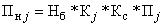 Пнј - размер платы за наем j-ого жилого помещения;Нб - базовый размер платы за наем жилого помещения;Кј - коэффициент, характеризующий качество и благоустройство жилого помещения, месторасположение дома;Кс- коэффициент соответствия платы единый для всех граждан и равен 0,13;Пj - общая площадь j-ого жилого помещения, предоставленного по договору социального найма или договору найма жилого помещения муниципального жилищного фонда (кв.м).3. Базовый размер платы за наем жилого помещения  3.1. Базовый размер платы за наем жилого помещения определяется по формуле 2: Формула2
, где 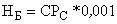 
HБ - базовый размер платы за наем жилого помещения;СРС - средняя цена 1 кв. м общей площади квартир на вторичном рынке жилья в Ивановской области.3.2. Средняя цена 1 кв. м общей площади квартир на вторичном рынке жилья в Ивановской области определяется по актуальным данным  Федеральной службы государственной статистики, которые размещаются в свободном доступе в Единой межведомственной информационно-статистической системе (ЕМИСС).4. Коэффициент, характеризующий качество и благоустройство жилого помещения, месторасположение дома4.1. Размер платы за наем жилого помещения устанавливается с использованием коэффициента, характеризующего качество и благоустройство жилого помещения, месторасположение дома.4.2. Интегральное значение Кj для жилого помещения рассчитывается как средневзвешенное значение показателей по отдельным параметрам по формуле 3:Формула3
, где 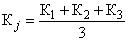 
Кj - коэффициент, характеризующий качество и благоустройство жилого помещения, месторасположение дома;К1 - коэффициент, характеризующий качество жилого помещения;К2 - коэффициент, характеризующий благоустройство жилого помещения;К3 - коэффициент, месторасположение дома.
   	4.3. Значения показателя К1 зависят от качества жилого помещения (материала стен жилого дома):	4.4. Значения показателя К2 зависят от уровня благоустройства жилого помещения: 4.5. Значения показателя К3 зависят от местоположения жилого дома:Материал стенКоэффициентыкирпичный, монолитный1,3блочный, крупнопанельный1,2смешанный или деревянный0,8Уровень благоустройстваКоэффициенты1.Жилые дома улучшенной планировки(кухня более 6 кв.м) многоэтажные и одноэтажные 1,22.Жилые дома со всеми видами благоустройства 1,03.Жилые дома с частичными видамиблагоустройства  0,84.Жилые дома без удобств  0,6Месторасположение жилого домаКоэффициентып. Колобово1,3с. Центральный, с. Зименки, с. Дорожаево, ст. Ладыгино1,2